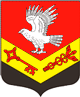 Муниципальное образование«ЗАНЕВСКОЕ ГОРОДСКОЕ ПОСЕЛЕНИЕ»Всеволожского муниципального района Ленинградской областиАДМИНИСТРАЦИЯПОСТАНОВЛЕНИЕ 14.12.2018											№  771д. ЗаневкаО внесении изменений в постановлениеадминистрации МО «Заневское городскоепоселение» от 19.12.2016 № 690 «Об утверждении административного регламента
по предоставлению муниципальной услуги«Выдача, продление, закрытие разрешения (ордера)на производство земляных работ на территории муниципального образования «Заневское городское поселение»Всеволожского муниципального района Ленинградской областиВ соответствии с Федеральными законами от 06.10.2003 № 131-ФЗ «Об общих принципах организации местного самоуправления в Российской Федерации», от 27.07.2010 № 210-ФЗ «Об организации предоставления государственных и муниципальных услуг», администрация муниципального образования «Заневское городское поселение» Всеволожского муниципального района Ленинградской области ПОСТАНОВЛЯЕТ:Внести в постановление администрации МО «Заневское городское поселение»  от 19.12.2016 № 690 «Об утверждении административного регламента по предоставлению муниципальной услуги «Выдача, продление, закрытие разрешения (ордера) на производство земляных работ на территории муниципального образования «Заневское городское поселение» Всеволожского муниципального района Ленинградской области» (далее – постановление), следующее изменение:Пункт 5 административного регламента изложить в новой редакции:«5. Контроль за исполнением настоящего постановления  возложить на заместителя главы администрации по ЖКХ и градостроительству                   Гречица В.В.»Внести в административный регламент по предоставлению муниципальной услуги «Выдача, продление, закрытие разрешения (ордера) на производство земляных работ на территории муниципального образования «Заневское городское поселение» Всеволожского муниципального района Ленинградской области», утвержденный постановлением (далее – административный регламент), следующее изменение:	Пункт 2.4. административного регламента, изложить в новой редакции:«2.4. Срок предоставления муниципальной услуги со дня подачи заявления о предоставлении услуги:при выдаче разрешения (ордера) на производство земляных работ не должен превышать 20 календарных дней;при продлении разрешения (ордера) на производство земляных работ – не более 6 рабочих дней;при закрытии разрешения (ордера) на производство земляных работ – не более 7 рабочих дней.Для юридических лиц срок предоставления муниципальной услуги со дня подачи заявления о предоставлении услуги при выдаче разрешения (ордера) на производство земляных работ составляет 10 рабочих дней.».	2. Настоящее постановление подлежит опубликованию в средствах массовой информации.	3. Настоящее постановление вступает в силу со дня его официального опубликования в средствах массовой информации.	4. Контроль за исполнением настоящего постановления  возложить на заместителя главы администрации по ЖКХ и градостроительству Гречица В.В.Глава администрации 						           	     А.В. Гердий